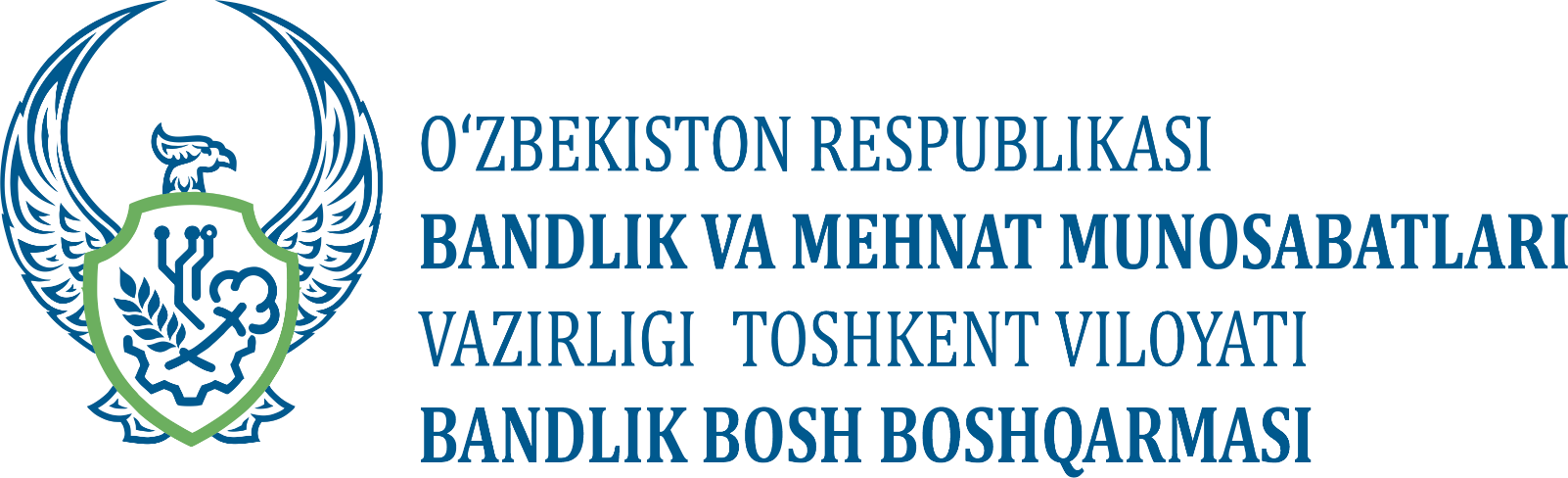 Toshkent viloyati bo‘yicha bo‘sh ish o‘rinlari haqidagi ma’lumotlarni quyidagi havola orqali olishingiz mumkun! https://ish2.mehnat.uz/vacancies?company_soato_code=1727Тошкент вилояти бўйича бўш иш ўринлари ҳақидаги маълумотларни қуйидаги ҳавола орқали олишингиз мумкун!https://ish2.mehnat.uz/vacancies?company_soato_code=1727 